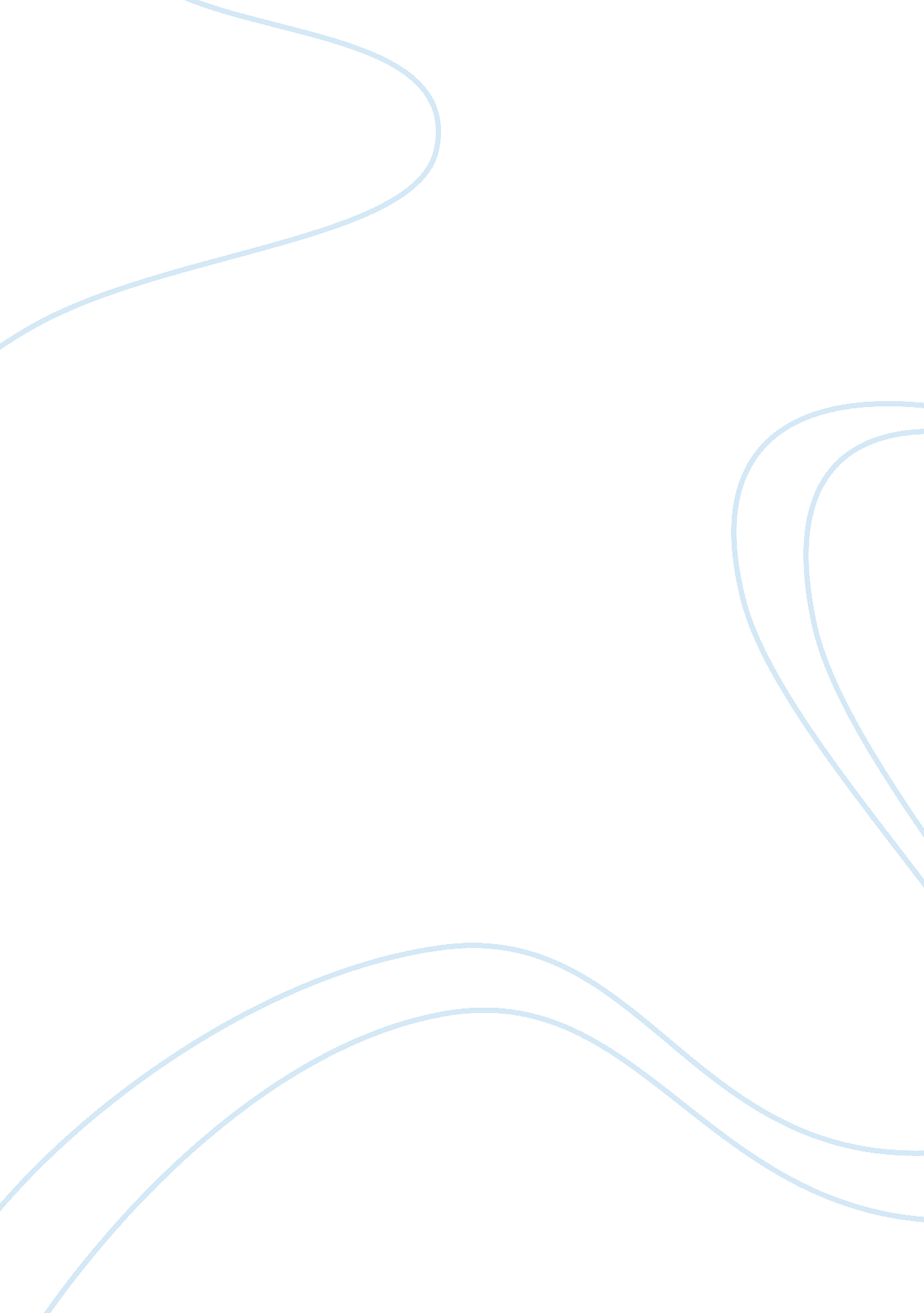 Mba entrance essay admission essay examplesBusiness, Management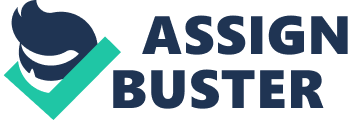 Throughout my educational and professional paths, I have been developing and perfecting my skills in IT sphere. I received Associate of Science in Management Information Systems from Berkley College in 2011 and will graduate from Mercy College with a Bachelor of Science in Сyber Security in April, 2014. 
I have been working fulltime in IT field for over seven years now. I worked in NYK Enterprise, Cortland Manor, NY as a Manager from 2007 to 2010. My main responsibility was to direct technical operations for small-business clients. It developed my skills on supervising on-site and remote technical teams, as well as documenting technical systems. I tried myself as an IT analyst in Dorian Drake International, Inc in White Plains, NY from 2011 to 2013. I delivered onsite and remote technical support to 100 end users, monitoring and optimizing performance of servers, business-critical applications, mobile devices, etc. I significantly contributed to the company by spearheading implementations that enhanced computing environment and business processes, including new ERP order entry system (EPICOR) and CRM (SalesLogix), as well as building configured servers and performing frequent testing and troubleshooting. These acquired skills immensely helped me in my next work place as an IT Analyst in Marine Procurement Solutions, Yonkers, NY. As I balanced software development and IT support for manufacturer of marine procurement software, I was able to build strong relationships with customers. I partnered with Development, Sales, and Marketing to build business. It significantly expanded my area of competence as I also collaborated with Lead Programmer and brainstormed new software ideas. 
My current position as Network Security Analyst in Cartus Corporation, Danbury, CT requires me to perform network, datacenter, and software monitoring in mission-critical position, providing 24x7 security oversight and health of IT environment serving 3, 000+ users. Considering my previous experience and a vast scope of my skills, I am able to lead global management and onsite support IPS devices and CheckPOint firewalls worldwide, while granting overall health of security systems. 
My working experience has molded me into a versatile, team-oriented professional, who combines business and technical skills to provide quick and thought-out solutions for enterprise clients. I am well-adapted at driving development, implementation and administration of systems and services to meet business and IT needs. 
My areas of expertise include Project Management Methodology, Budgeting, Purchasing and Cost Control, Software Development Life Cycle, Documentation and End User Training, etc. 
However, I am seeking to expand my areas of expertise and become a highly-educated and trained professional of IT sphere and Business Administration field. I will get my Major of Business Administration at Monroe College in May 2014 and the reason of my determination to get MBA is to get into the business side of IT. I would like to work for a bank or consulting firm after I graduate with my MBA. I am convinced that the blend of my Bachelors degree in Cyber Security from Mercy College and MBA from Monroe College will help me be prepared for my future career. 